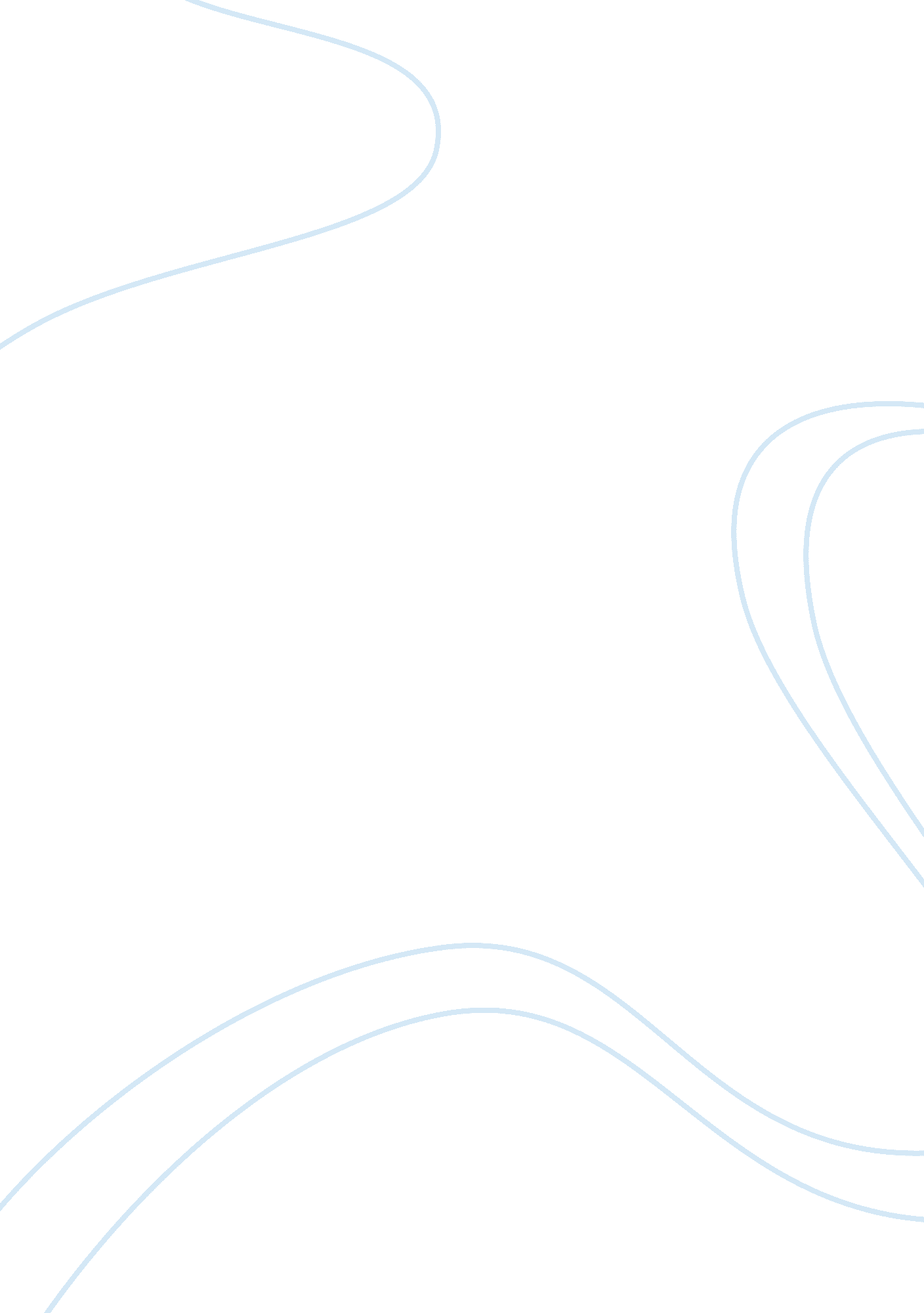 Police report examplesSociology, Violence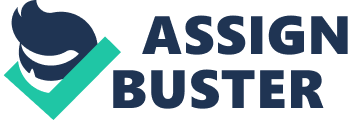 Law On Wednesday, June 19th, 2006, at about 0600 hours, my partner, Officer Schmidt and I were dispatched to investigate a fight that was in progress at the Slurp and Burp Bar. Upon arrival, I saw one male lying on the ground. I approach the male and identified himself as Alexander Brown, married, 32 years of age and a resident of 302 Price Way, Vallejo California. I also noticed that Mr. Brown had large cut on his forehead that was profusely bleeding. I immediately called up for medical assistance and started to search for any witnesses who was present during the physical combat for clarification of fact since Mr. Brown was mumbling unclear words. I was able to find one witness who was able to give some basic information as he was inside the bar when the fight supervened. While I was walking across the bar, one male approached me and stated that “ He deserved it!”, as he was referring to Mr. Brown. I asked this male witness for his name and personal circumstances as he identified himself as Mr. Henry White. Mr. White was cooperative to answer all my questions about the incident. After obtaining his statement, Mr. White stated that it was Mr. Brown who started the commotion since he had appeared to be drunk while he deliberately harassed one of the bar’s waitresses named Jessica Black. The other workers of the bar came to rescue Miss Black as they led Mr. Brown to the exit door. Mr. Brown refused to leave the premises. Mr. Brown reached out for one of the beer bottles on the table and threw it on the wall and tried to punch of the bystanders. The other customers tried to stop Mr. Brown from making physical attack. Upon evaluating the testimony of the witness, I decided to arrest Mr. Brown after his cut was treated by the medical team. I obtained all necessary information and issued Brown a citation for assault. Thereafter, I cleared the location and completed all necessary paperwork for review. References Walker, J. T. and Hemmens, C. (2010). Legal Guide for Police: Constitutional Issues. 
Burlington, MA: Andersen Publishing. 